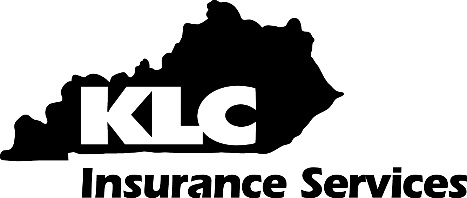 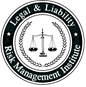 Informant Cooperation AgreementI, _______________________________, understand that while I am cooperating with and assisting the ________________________ Police Department, I am forbidden to do any of the following:Sell or Deliver any controlled substance, dangerous drug, marijuana or any substance purported to be the same to anyone. _________ InitialsSell or Deliver or cause to be sold or delivered any controlled substance, dangerous drug, marijuana or any substance purported to be the same to any person who would then, in turn, sell or deliver it to a member of the ____________________ Police Department. ____________InitialsUse sex, sexuality or sexual activity to induce or persuade any individual to sell or deliver a controlled substance, dangerous drug, marijuana or any substance purported to be the same to a member of the __________________ Police Department or any other person. ______Initials Search any suspect, person, house, papers or personal effects ______InitialsBecome involved in any activities that would constitute entrapment _____InitialsEngage in any illegal activity or improper conduct so long as I am working with the ________________________Police Department ______InitialsFurthermore, I understand that any illegal acts or conduct arising from a violation of any of the above circumstances will result in an investigation and, if the charges are substantiated, appropriate action, including the possibility of criminal prosecution, will be taken. By agreeing to these terms, I understand that I am not a law enforcement officer and my working with the __________________Police Department does not give me immunity to criminal charges. _______ InitialsBy signing below, I agree to cooperate with the _______________Police Department personnel of my own free will and accord and not as a result of any intimidation or threats. I also recognize that no _____________Police Department employee may make explicit or implicit promises or predictions regarding the likely disposition of any criminal proceedings that are pending against me, if any, but that the employee will make their best efforts to arrange a meeting with prosecutorial authorities, at which time such matters can be discussed. _______ InitialsDate: ____________________________Time: ____________________________Location: ______________________________________________________Informant’s Name: _______________________________________________Informant’s Signature: ____________________________________________-------Contact Officer’s Name: ____________________________________________Contact Officer’s Signature: _________________________________________-------Commanding Officer’s Name: ________________________________________Commanding Officer’s Signature: _____________________________________